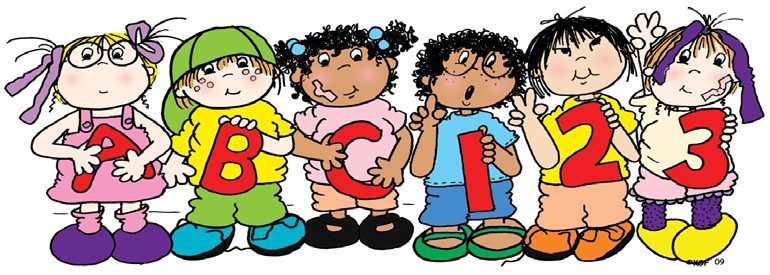 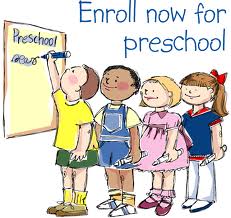 RR             Registration for Pre-K ProgramStudents       must be three or four years old by Sept. 1, 2014Full-day program for 4 years old classes - school hours 7:30 a.m. - 3:15 p.m.Pre-K 3 will be a half day program unless you qualify for Head Start or pay tuition.Parents who do not qualify will be able to pay tuition for Pre-K 3 & 4.Highly Qualified teachers assisted by highly trained aidesThe Pre-K 3 & 4 classes will be housed at Burnet Early Childhood University (English and Spanish), Coastal Village Elementary, Morgan Elementary, and Parker Elementary.   Pre-K 4 (English and Bilingual) at Oppe Elementary.Students must meet TEA criteria to be eligible for program: unable to speak and comprehend the English language, educationally disadvantaged, homeless, child of an active duty member of the armed forces in the US or a member of the armed forces in the US., or a child who is or has ever been in conservatorship (foster care) with the Dept. of Family and Protective Service following an adversary hearing.For Questions please contact Mary Patrick at (409) 766-5172